Supplementary file 3Genome-wide analysis of uracil-DNA pattern comparing to ChIP-seq and DNA accessibility data using GIGGLE searchTo find colocalizing binding factors and other genomic features, first a HCT116 specific or relevant set of data were collected. On the one hand, from Cistrome database (http://cistrome.org/db/#/, (Mei et al., 2017), data reflect the state of 17 July 2019), overall 542 ChIP-seq data made in HCT116 for transcription factors or histone markers were downloaded as interval (bed) files. Although, these data are still heterogeneous regarding quality and the applied treatments, it is definitely more reasonable than searching in the whole Cistrome database without any restriction for cell types. Only those data were comprised that contained more than 400 intervals (471 files remained). It also has to be noted that no controls (such as input samples in our case) are considered in the evaluation pipeline of Cistrome. To strengthen this dataset, further HCT116-specific ChIP-seq data (36 bed files) were downloaded from ENCODE (https://www.encodeproject.org/search/?type=Experiment&status=released&replicates.library.biosample.donor.organism.scientific_name=Homo+sapiens&assembly=GRCh38&biosample_ontology.classification=cell+line&biosample_ontology.term_name=HCT116 (ENCODE Project Consortium, 2012)), where evaluation pipeline (https://www.encodeproject.org/pages/pipelines/) considers controls and includes many quality measures, and the resulted “replicated peaks” reflect only the consensus peaks of replicates and pseudo-replicates. Further 27 bed files were downloaded from the Ensembl database ((Zerbino et al., 2018), release 97, July 2019, ftp://ftp.ensembl.org/pub/release-97/regulation/homo_sapiens/Peaks/HCT116/). Moreover, for colorectal tissues, comprehensive epigenomic data focusing on five core histone marks (H3K4me3, H3K4me1, H3K27me3, H3K9me3, and H3K36me3) were constructed by Roadmap Epigenomics (https://egg2.wustl.edu/roadmap/web_portal/processed_data.html, (Kundaje et al., 2015)). From these data, overall 40 bed files (broad- and gappedPeaks) corresponding to E075 Colonic Mucosa (7 experiments); E076: Colon Smooth Muscle (7 experiments); and E106: Sigmoid Colon (6 experiments)) were also integrated to our dataset for comparison with U-DNA-Seq data. These files were originally aligned to the hg19 reference genome, therefore liftOver (https://github.com/ucscGenomeBrowser/kent) was applied to convert the coordinates to hg38 as follows.$ liftOver NAME_of_DB_intervals.bed hg19ToHg38.over.chain NAME_ofDB_intervals_hg38.bed unMapped# The file hg19ToHg38.over.chain can be downloaded from the UCSC (http://hgdownload.soe.ucsc.edu/goldenPath/hg19/liftOver/hg19ToHg38.over.chain.gz).Finally, to address the published centromeric localization of uracil (Shu et al., 2018), ChIP-seq data on CENPA in HuRef cells were also downloaded (GSM1105684, bw file (Hayden et al., 2013)). Note that CENPA data are not available for HCT116 cells. In this study, reads were aligned to human reference genome hg19, and enrichment was given in bedgraph format containing only the alpha satellite segments. Following the paper (Hayden et al., 2013), those data bins were selected that showed at least two-fold enrichment, and then bed files were generated (using the same procedure that we used for derivation of region interval files from the log2 coverage tracks). Then liftOver was applied to convert hg19 coordinates to hg38 (GSM1105684_2fold_enriched_merged_hg38.bed). Data from the same experiment appear also in the Cistrome database (40153), where data were simply realigned to hg38 reference genome, although the original paper reported much more careful procedure on mapping reads in the highly repetitive centromeres (Hayden et al., 2013). Other CENPA data in Cistrome database represent results on ectopically expressed CENPA, outside of the centromeres.After neglecting files that contain less than 400 intervals, overall 576 bed files remained in the dataset. Because of the limitation of the applied GIGGLE search tool ((Layer et al., 2018) version 1.0, cf. issue #46 https://github.com/ryanlayer/GIGGLE/issues/46), top 100,000 intervals were selected from those interval (bed) files that contained more than 100,000 intervals (overall 50 bed files were cut in this way). Then GIGGLE search was performed on this set of relevant and good quality data with all the U-DNA-Seq samples corresponding to HCT116 cells. A digestion of the results is shown in Figure 4A, while the whole  the combo scores . The GIGGLE search was done as follows:# The database interval files as well as the query interval files have to be sorted and gzipped using a script belongs to the GIGGLE package using also bgzip tool that has to be installed in advance (https://github.com/samtools/htslib/releases/, htslib-1.9.tar.bz2).$  {PATH}/GIGGLE/scripts/sort_bed "{PATH}/*.bed" bed_sorted 4$  {PATH}/GIGGLE/scripts/sort_bed "{PATH}/*.region.bed" own_bed_sorted 4# Indexing the database$ GIGGLE index -i "bed_sorted/*gz" -o bed_sorted_b -f -s# Running GIGGLE search in this indexed library$ GIGGLE search -i bed_sorted_b –q own_bed_sorted/NAME.filtered_blacklisted.bin100bp.smooth5k.RPGC.log2.0p2.region.bed.gz -s > NAME.log2.0p2.regions.GIGGLE_results.csvNote: In some cases, GIGGLE search might end in an error message “too many open files”. To solve this problem, a soft limit (-Sn) of the possible open files has to be checked and changed on the linux operating system (it is possible to do up to the hard limit (-Hn)).# Checking:$ ulimit -Sn$ ulimit -Hn# Changing:$ ulimit -Sn 4096Supplementary file 3-table 1. Combo scores from GIGGLE search on the full dataset. 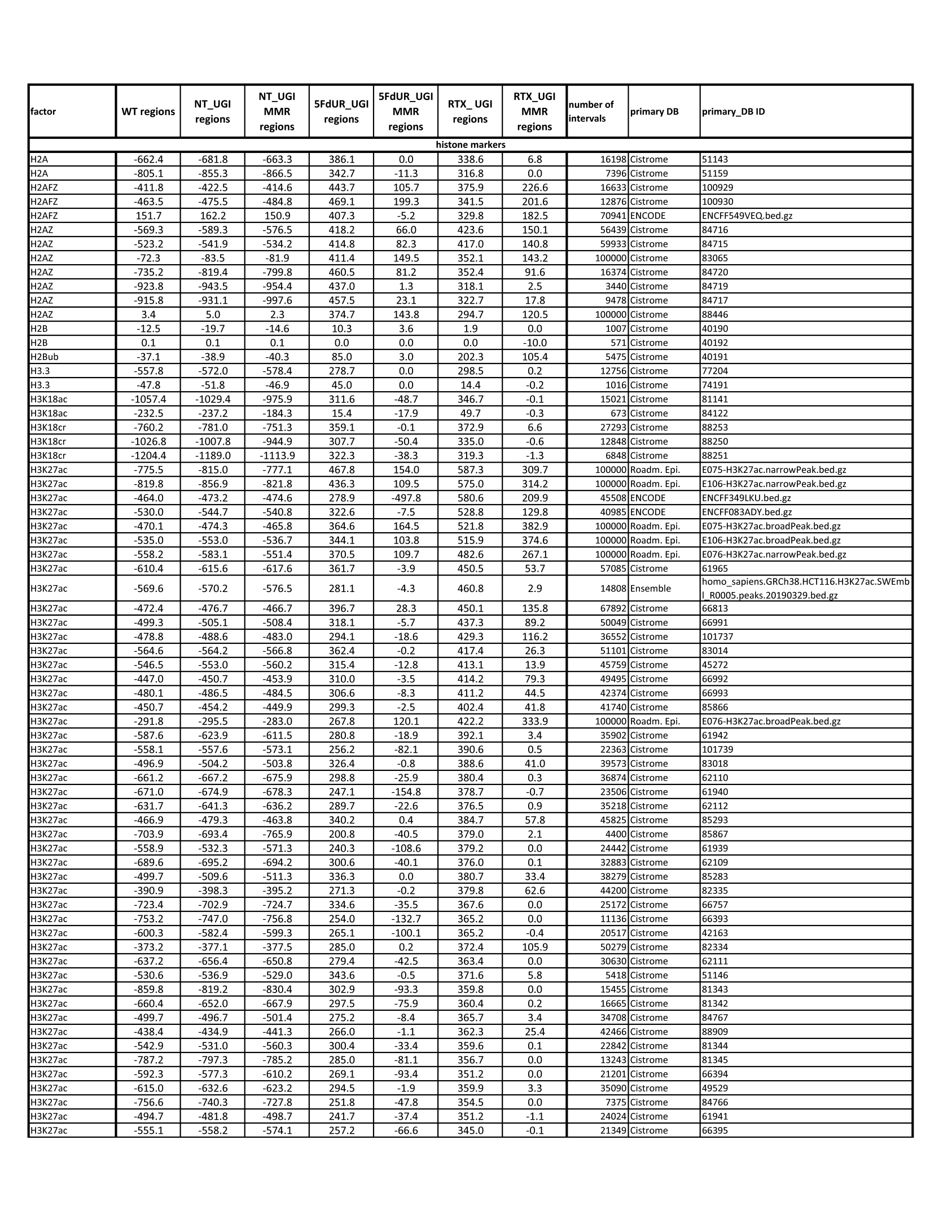 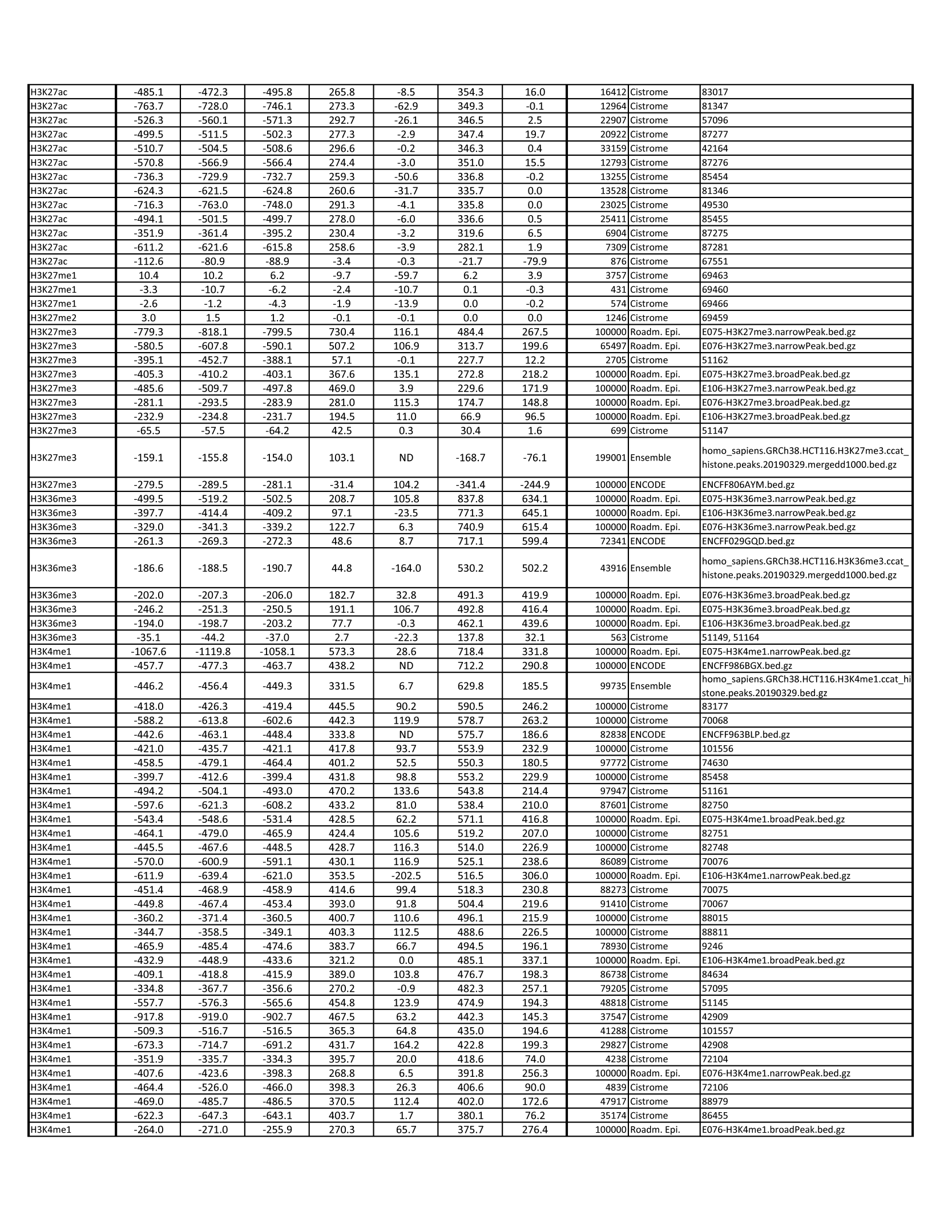 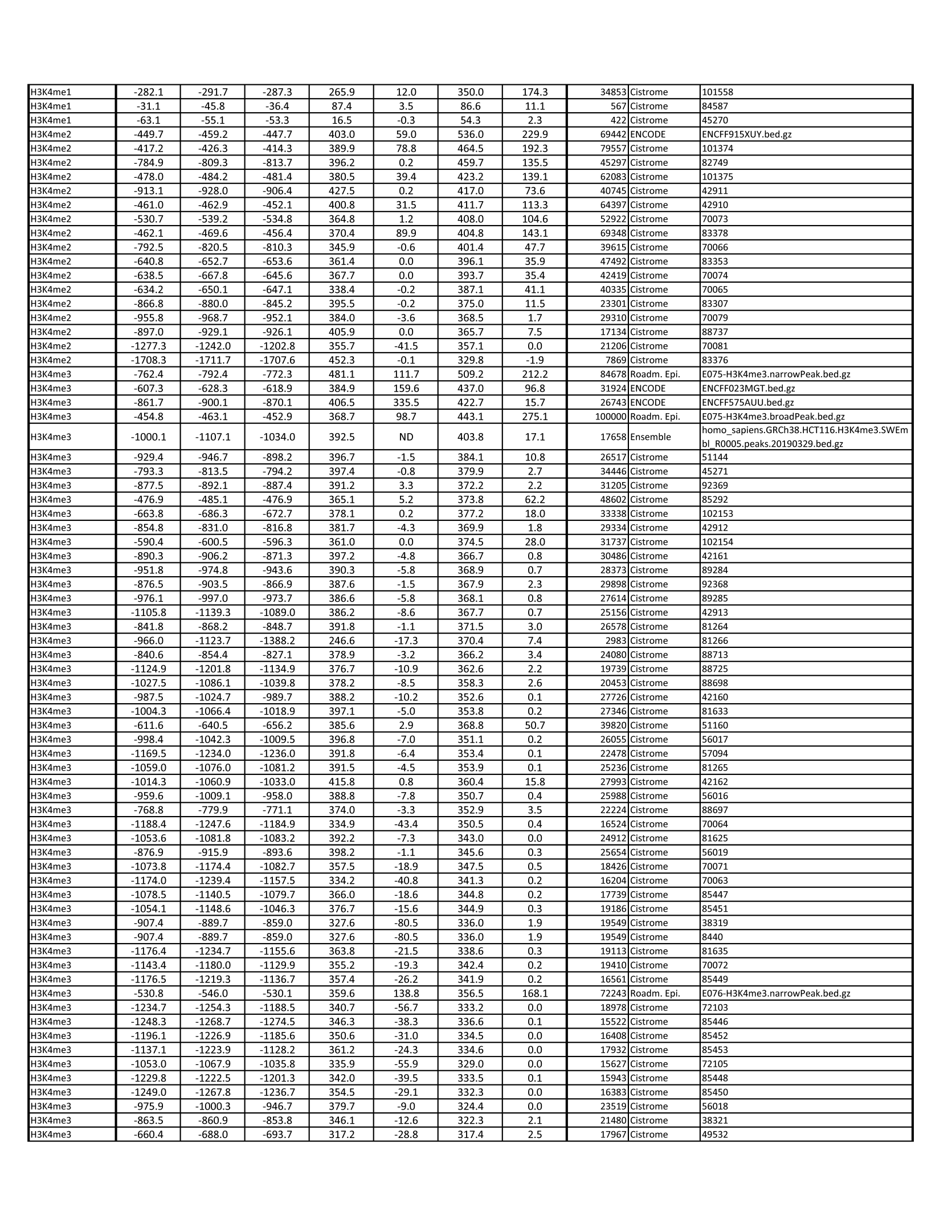 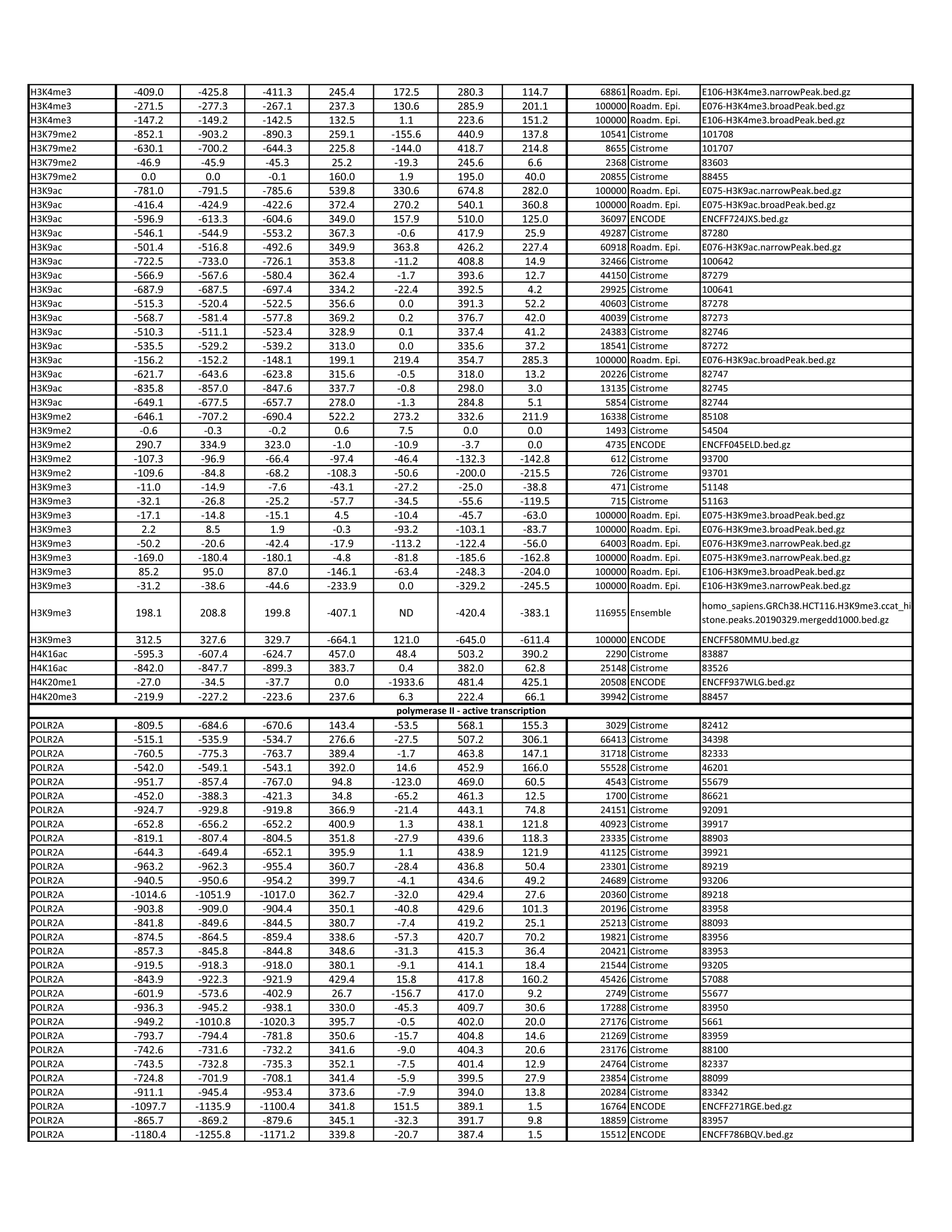 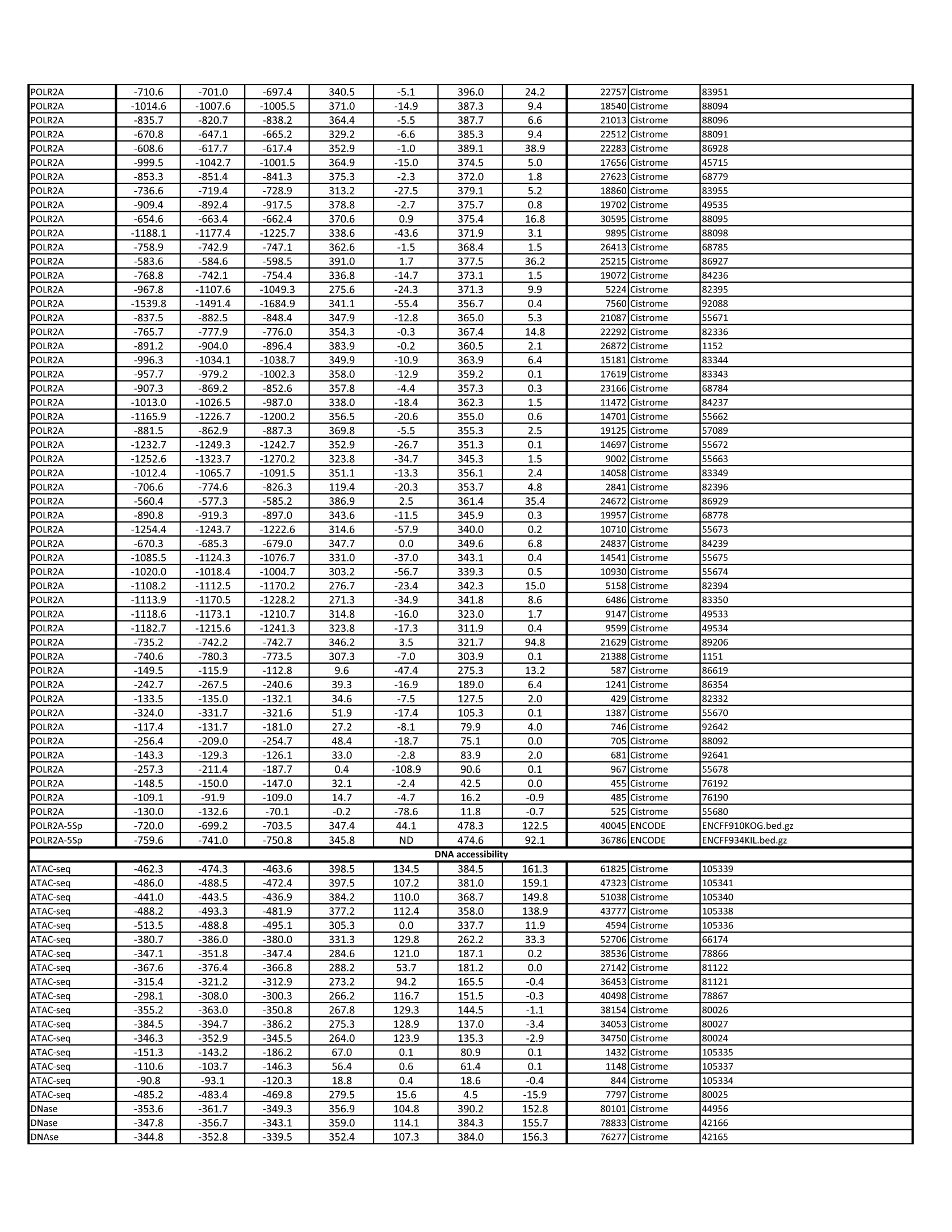 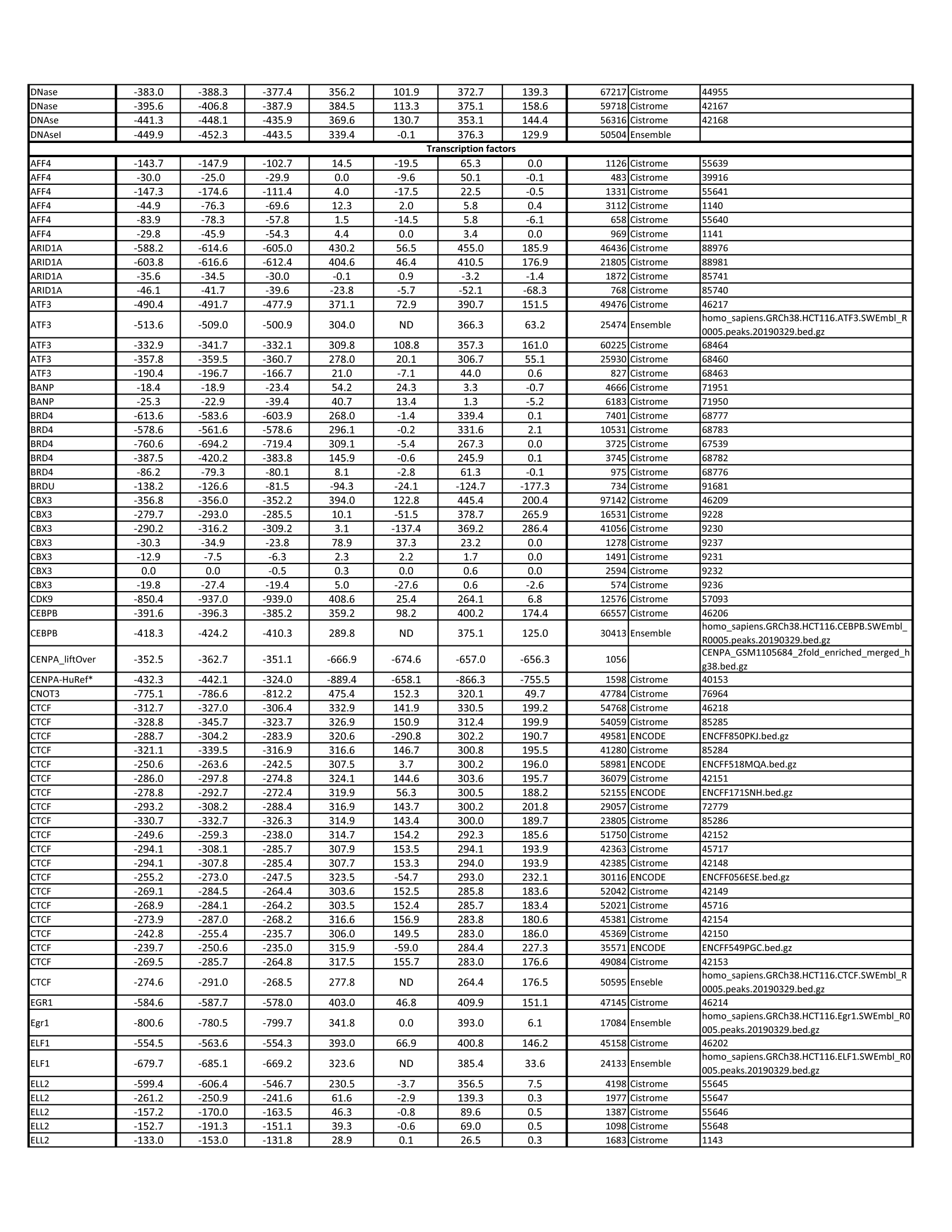 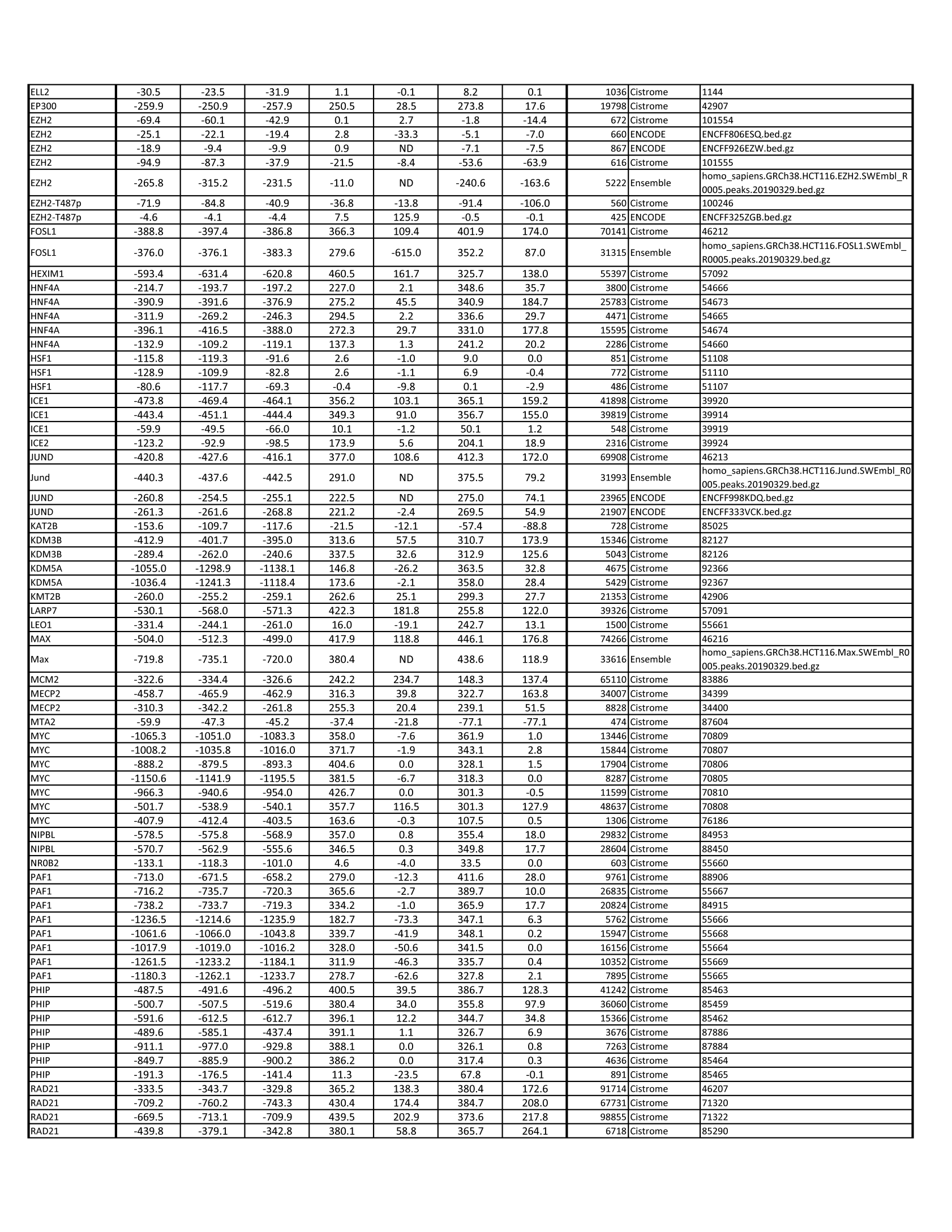 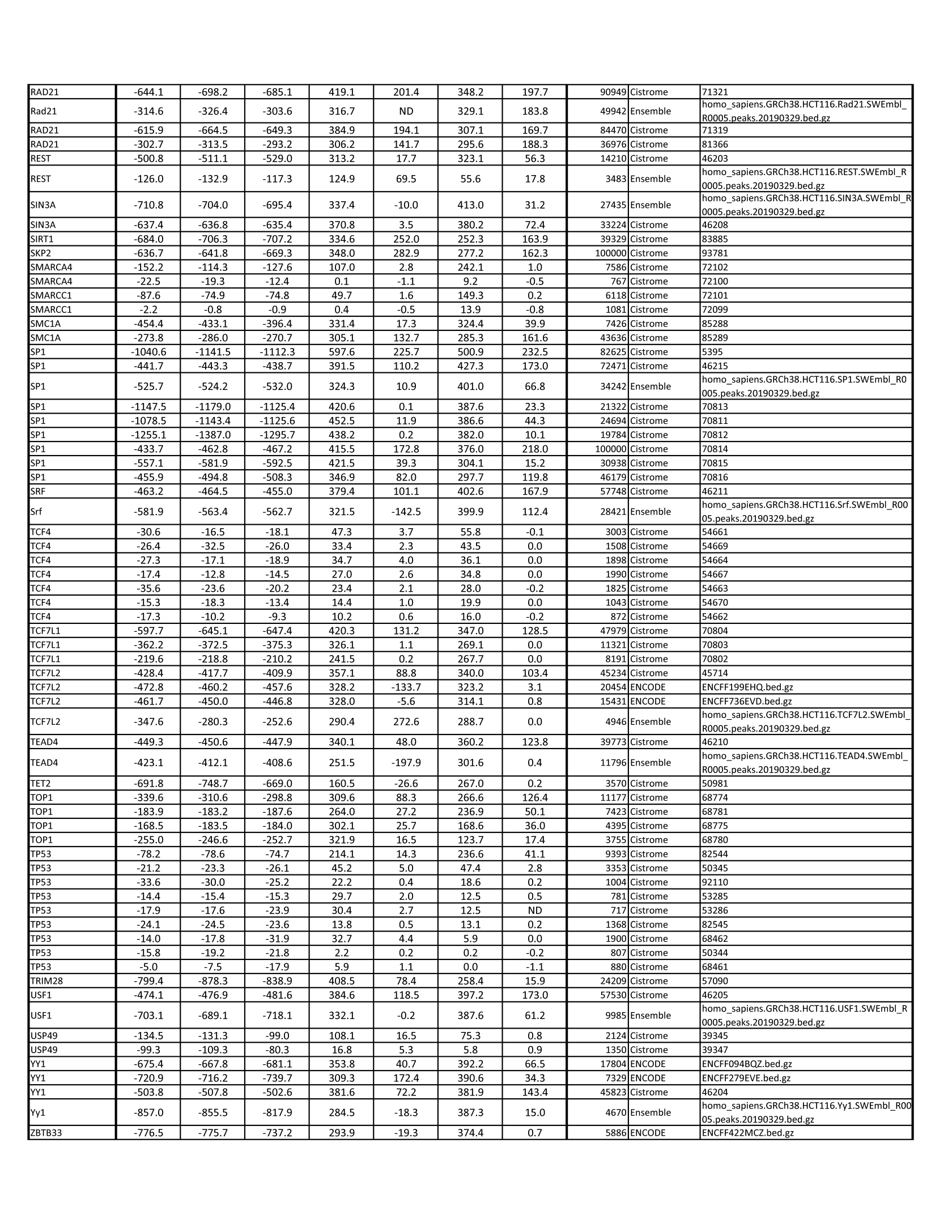 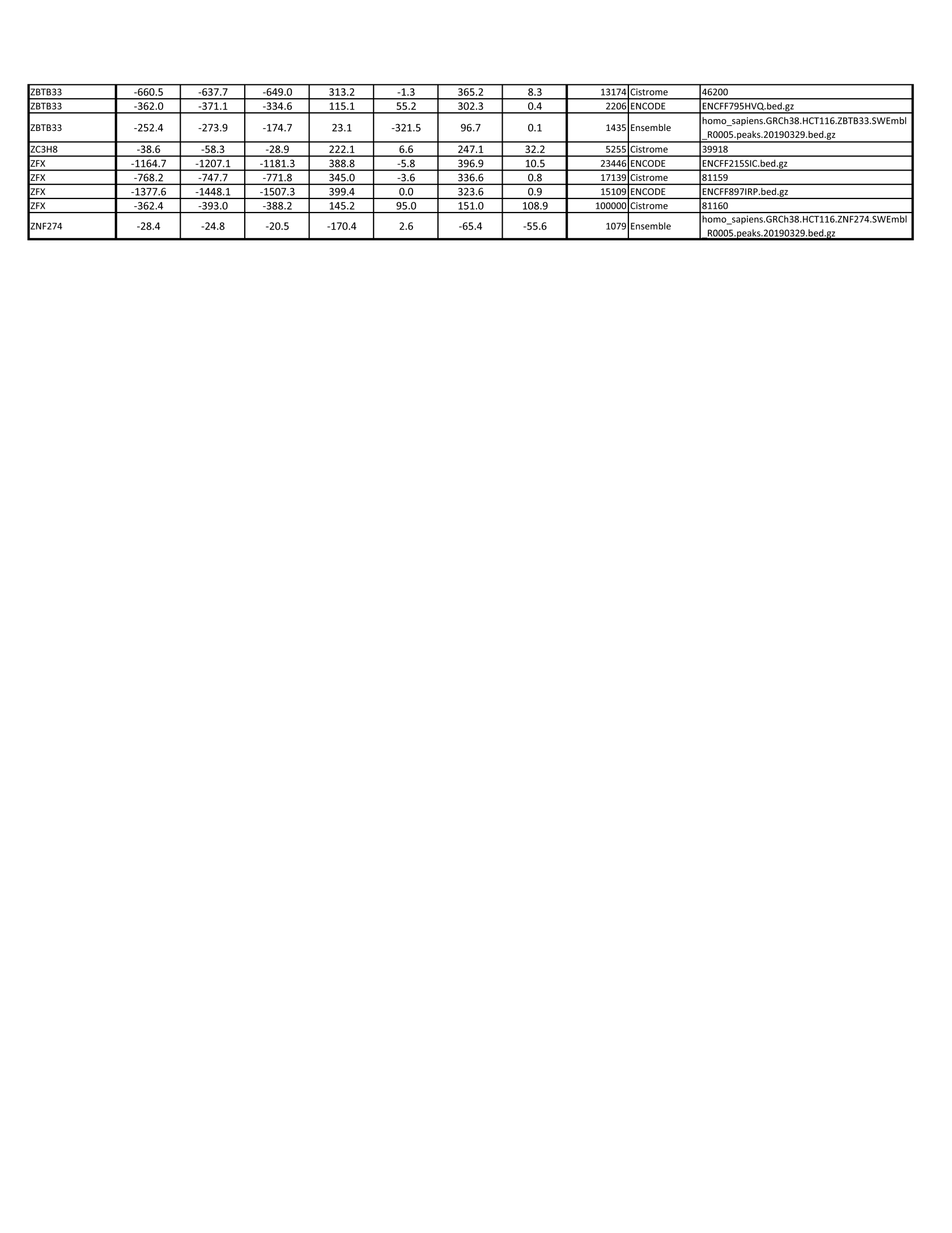 s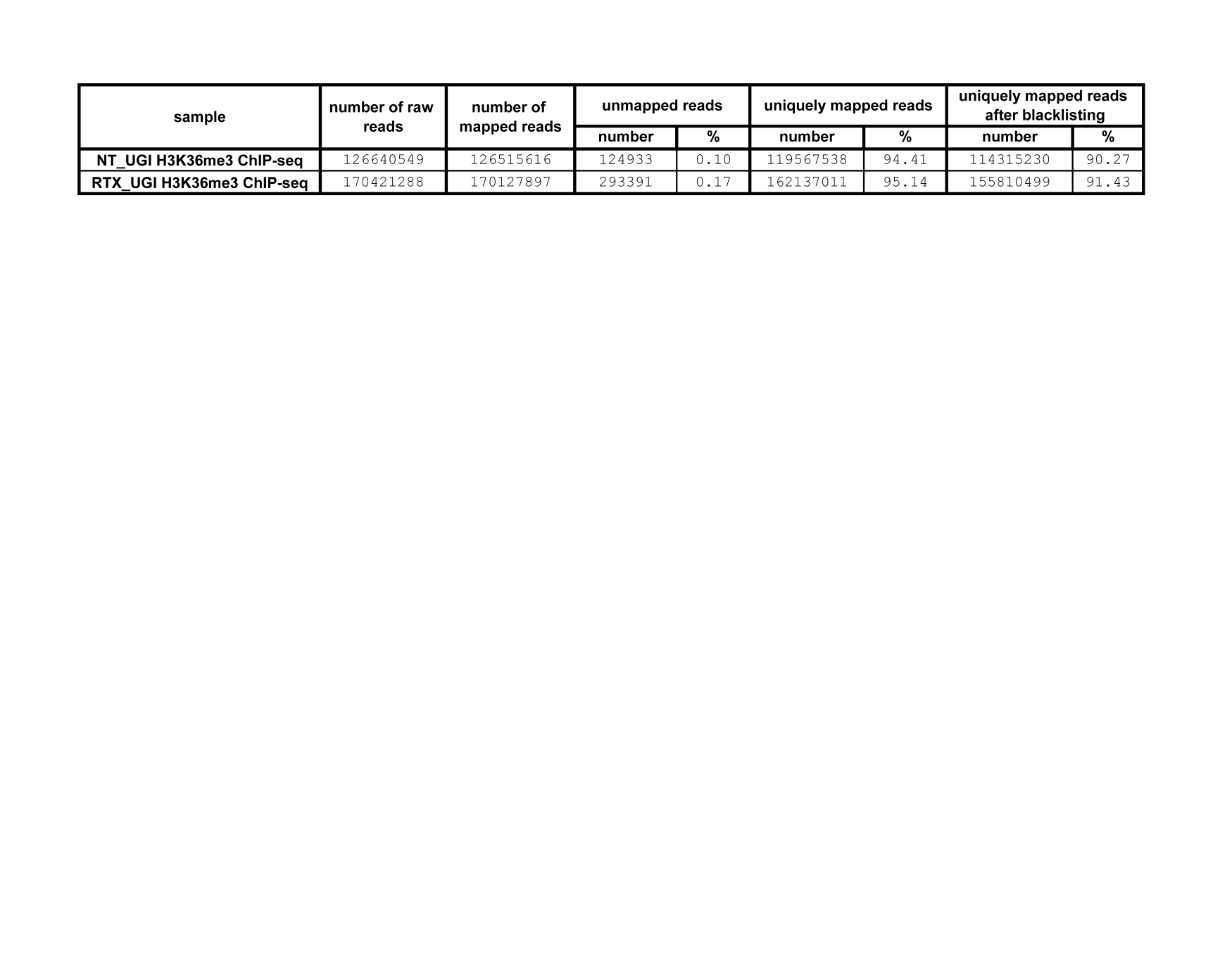 2(Hoffman, Buske, & Noble, 2010)(Ramírez et al., 2016)(Hoffman et al., 2010)(Chan et al., 2017; Hoffman et al., 2012)(Buske, Hoffman, Ponts, Le Roch, & Noble, 2011)(Hunter, 2007)ReferencesBuske, O. J., Hoffman, M. M., Ponts, N., Le Roch, K. G., & Noble, W. S. (2011). Exploratory analysis of genomic segmentations with Segtools. BMC Bioinformatics, 12(1), 415. https://doi.org/10.1186/1471-2105-12-415Chan, R. C. W., Libbrecht, M. W., Roberts, E. G., Bilmes, J. A., Noble, W. S., & Hoffman, M. M. (2017). Segway 2.0: Gaussian mixture models and minibatch training. Bioinformatics, 34(4), 669–671. https://doi.org/10.1093/bioinformatics/btx603ENCODE Project Consortium. (2012). An integrated encyclopedia of DNA elements in the human genome. Nature, 489(7414), 57–74. https://doi.org/10.1038/nature11247Hayden, K. E., Strome, E. D., Merrett, S. L., Lee, H.-R., Rudd, M. K., & Willard, H. F. (2013). Sequences Associated with Centromere Competency in the Human Genome. Molecular and Cellular Biology, 33(4), 763–772. https://doi.org/10.1128/MCB.01198-12Hoffman, M. M., Buske, O. J., & Noble, W. S. (2010). The Genomedata format for storing large-scale functional genomics data. Bioinformatics (Oxford, England), 26(11), 1458–1459. https://doi.org/10.1093/bioinformatics/btq164Hoffman, M. M., Buske, O. J., Wang, J., Weng, Z., Bilmes, J. A., & Noble, W. S. (2012). Unsupervised pattern discovery in human chromatin structure through genomic segmentation. Nature Methods, 9(5), 473–476. https://doi.org/10.1038/nmeth.1937Hunter, J. D. (2007). Matplotlib: A 2D graphics environment. Computing in Science & Engineering, 9(3), 90–95.Kuhn, R. M., Haussler, D., & Kent, W. J. (2013). The UCSC genome browser and associated tools. Briefings in Bioinformatics, 14(2), 144–161. https://doi.org/10.1093/bib/bbs038Kundaje, A., Meuleman, W., Ernst, J., Bilenky, M., Yen, A., Heravi-Moussavi, A., … Kellis, M. (2015). Integrative analysis of 111 reference human epigenomes. Nature, 518(7539), 317–330. https://doi.org/10.1038/nature14248Layer, R. M., Pedersen, B. S., DiSera, T., Marth, G. T., Gertz, J., & Quinlan, A. R. (2018). GIGGLE: a search engine for large-scale integrated genome analysis. Nature Methods, 15(2), 123–126. https://doi.org/10.1038/nmeth.4556Mei, S., Qin, Q., Wu, Q., Sun, H., Zheng, R., Zang, C., … Liu, X. S. (2017). Cistrome Data Browser: a data portal for ChIP-Seq and chromatin accessibility data in human and mouse. Nucleic Acids Research, 45(D1), D658–D662. https://doi.org/10.1093/nar/gkw983Ramírez, F., Ryan, D. P., Grüning, B., Bhardwaj, V., Kilpert, F., Richter, A. S., … Manke, T. (2016). deepTools2: a next generation web server for deep-sequencing data analysis. Nucleic Acids Research, 44(W1), W160-5. https://doi.org/10.1093/nar/gkw257Shu, X., Liu, M., Lu, Z., Zhu, C., Meng, H., Huang, S., … Yi, C. (2018). Genome-wide mapping reveals that deoxyuridine is enriched in the human centromeric DNA. Nature Chemical Biology, 14(7), 680–687. https://doi.org/10.1038/s41589-018-0065-9Zerbino, D. R., Achuthan, P., Akanni, W., Amode, M. R., Barrell, D., Bhai, J., … Flicek, P. (2018). Ensembl 2018. Nucleic Acids Research, 46(D1), D754–D761. https://doi.org/10.1093/nar/gkx1098{LABEL}{FILE}WTWT_HCT116_merged_IP_vs_son.bin100bp.smooth5000.RPGC.ratio.filtered.bdgNT_UGINT_UGI_HCT116_merged_IP_vs_son.bin100bp.smooth5000.RPGC.ratio.filtered.bdgNT_UGI_MMRNT_UGI_HCT116MMR_merged_IP_vs_son.bin100bp.smooth5000.RPGC.ratio.filtered.bdg5FdUR_UGI5FdUR_UGI_HCT116_merged_IP_vs_son.bin100bp.smooth5000.RPGC.ratio.filtered.bdg5FdUR_UGI_MMR5FdUR_UGI_HCT116MMR_merged_IP_vs_son.bin100bp.smooth5000.RPGC.ratio.filtered.bdgRTX_UGIRTX_UGI_HCT116_merged_IP_vs_son.bin100bp.smooth5000.RPGC.ratio.filtered.bdgRTX_UGI_MMRRTX_UGI_HCT116MMR_merged_IP_vs_son.bin100bp.smooth5000.RPGC.ratio.filtered.bdgEZH2_pT487ENCFF011JWE.filtered.wigH3K79me2ENCFF127XQD.filtered.wigH3K4me3ENCFF144ZRX.filtered.wigZFXENCFF168KEG.filtered.wigH3K9acENCFF187IFT.filtered.wigH2AFZENCFF236ZOJ.filtered.wigTCF7L2ENCFF241JHM.filtered.wigYY1ENCFF293WBY.filtered.wigJUNDENCFF415KJH.filtered.wigH4K20me1ENCFF431PNC.filtered.wigH3K36me3ENCFF514ZYW.filtered.wigH3K9me3ENCFF542HPZ.filtered.wigEZH2ENCFF604ZUW.filtered.wigZBTB33ENCFF616IIZ.filtered.wigCTFCENCFF620LDT.filtered.wigH3K4me1ENCFF774BWO.filtered.wigH3K4me2ENCFF783QRO.filtered.wigRNApol2A_pS5ENCFF794LVU.filtered.wigH3K9me2ENCFF807PSQ.filtered.wigRNApol2AENCFF856HUR.filtered.wigH3K27me3ENCFF984BVG.filtered.wigH3K27acENCFF984WLE.filtered.wigNT_H3K36me3NT_UGI_H3K36me3_ChIP_foldChange.bin100bp.RPGC.ratio.filtered.bdgRTX_H3K36me3RTX_UGI_H3K36me3_ChIP_foldChange.bin100bp.RPGC.ratio.filtered.bdg